Beleidsplan Stichting Creatief Herstel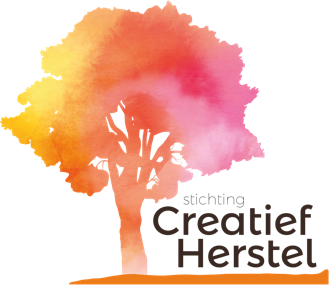 1.De doelstelling en te verrichten werkzaamheden van de instelling:Doelstelling:Stichting Creatief Herstel heeft als doel zo veel mogelijk vrouwen helpen tijdens het herstel van psychische klachten. Het doel is om vrouwen na therapie weer de verbinding te laten maken met de werkelijkheid en te helpen in de resocialisatiefase naar werk of andere zinvolle dag invulling.Ook is het doel de vrouwen weerbaarder te maken voor de toekomst en zo de kans op terugval van psychische klachten te verminderen.Uitvoering:Om het doel te bereiken heeft Stichting Creatief Herstel een creatief herstelprogramma ontwikkeld van 12 weken. In deze 12 weken werken de vrouwen aan persoonlijke ontwikkeling en het ontwikkelen van creativiteit/creatieve hobby’s. Hierdoor neemt de zelfredzaamheid en het zelfvertrouwen toe. Het creatief herstelprogramma is te volgen in het atelier van de Stichting in Zeist en online. Op jaarbasis is er in het creatief herstelprogramma plek voor 96 vrouwen in Zeist. De vrouwen krijgen na aanmelding een kennismakingsgesprek en worden toegelaten als zij voldoen aan de gestelde criteria. Deze criteria zijn: 1.Diagnose burn-out, depressie, PTSS, verslaving.  2. In therapie geweest en deze afgerond. 3.Klaar om stappen naar de toekomst te zetten maar nog niet klaar om fulltime te re-integreren. 4. Wilt inzet tonen.Stichting Creatief Herstel blijft kijken naar mogelijkheden om het herstelprogramma mee uit te breiden in de toekomst. Er wordt gekeken om komend jaar bewegen en muziek toe te voegen aan het programma en te kijken of dit de resultaten nog meer bevorderd. Het creatief herstelprogramma is nu voor vrouwen in de leeftijd van 18 tot en met 55. Ook onderzoeken wij nu de mogelijkheden om het programma aan te passen naar de doelgroep meisjes van 14-18 jaar. Om ons ook in deze doelgroep nog meer te richten op de preventie van psychische klachten.2.Inkomsten werven:2.1 Stichting Creatief Herstel vraagt de deelnemers van het creatief herstelprogramma een eigen bijdrage van €150,- per programma (12 weken 1 dag per week) In deze bijdrage zitten de creatieve materialen. Elke dag via app contact, 12 weken 1 keer per week lunch en na het programma een koppeling aan vervolgstap zoals, werk, vrijwilligerswerk, stageplek, dagbesteding of anders.2.2 Stichting Creatief Herstel organiseert benefiet evenementen en workshops om geld in te zamelen voor vaste lasten. 2.3 Komend jaar gaan we samen werken met een fondsenwerver om fondsen aan te spreken voor onze nieuwe toevoegingen aan het programma en voor de nieuwe doelgroep meisjes 14-18 jaar.2.4 Stichting Creatief Herstel organiseert doneeracties waarbij mensen gericht kunnen doneren voor een specifiek doel of project.3. Beheer en besteding van vermogen.3.1 Alle inkomsten van de stichting worden gebruikt om de vaste lasten van te betalen zoals, het programma draaiend te houden, creatieve materialen aan te schaffen en externe krachten in te huren voor specifieke doeleinden. 3.2 Wanneer er een overschot ontstaat, wordt dit gebruikt om meerdere vestigingen op te richten in Nederland zodat het programma voor steeds meer vrouwen beschikbaar wordt.3.5 Geld dat wordt ingezameld via specifieke doneeracties dient altijd te worden gebruikt voor het doel waarvoor is ingezameld. 3.6 Geld dat wordt opgehaald vanuit fondsen dient altijd aan het project te worden besteedt waarvoor dit is opgehaald. 3.7 Stichting Creatief Herstel streeft ernaar om binnen 5 jaar een financiële buffer op te bouwen van €50.000 om bij financiële tegenslag toch draagvlak te behouden en vaste lasten te kunnen blijven doorbetalen3.8 Voorwaarden van het beheer en de besteding van het vermogen van Stichting Creatief Herstel:Geen van de bestuurders van Stichting Creatief Herstel kan beschikken over het vermogen alsof het haar eigen vermogen is. Geen van de bestuurders van Stichting Creatief Herstel heeft een meerderheid in de zeggenschap over het vermogen van deze stichting. Geen van de bestuursleden heeft een doorslaggevende stem of veto.De hoogte van het vermogen van Stichting Herstel nooit meer dan nodig is voor de activiteiten van de stichting. Indien er wel vermogen wordt aangehouden door stichting Creatief Herstel dan is er sprake van een van de volgende punten:Een redelijk vermogen is nodig om de continuïteit van de stichting te kunnen waarborgen.Vermogen dat nodig is als middel om het doel van Stichting Creatief Herstel te kunnen waarborgen. Bijvoorbeeld een eigen bedrijfspand. Vermogen dat als legaat (via een erfenis) of schenking is ontvangen, ook wel stamvermogen genoemd. 4. Algemene gegevensStatutaire naam:	Stichting Creatief HerstelOrganisatietype:	StichtingOprichtingsdatum:	05-08-2019Activiteit omschrijving:	Het bieden van creatieve dagbesteding aan vrouwen die 				herstellende zijn van een burn-out, depressie of andere 				mentale uitdagingen.  KvK nummer:		75528991RSIN (fiscaal nummer):	860313839Bankrekeningnummer:	NL63BUNQ2036278027Bezoekadres:	Huis ter Heideweg 10, 3705 LZ ZeistTelefoonnummer:	06-43172013Website:		www.stichtingcreatiefherstel.nlE-mail:		stichtingcreatiefherstel@gmail.comBestuur:Naam:				Marloes Klok - KrabshuisGeboortedatum en -plaats:	14-08-1980, De BiltTitel:					SecretarisBevoegdheid:	Gezamenlijk bevoegd (met andere bestuurder(s), zie statuten)Naam:				Barbera Goverdina (Bianca) IppelGeboortedatum en -plaats:	17-02-1980, WerkendamTitel:					PenningmeesterBevoegdheid:	Gezamenlijk bevoegd (met andere bestuurder(s), zie statuten)Naam:				Ivanka van de WardtGeboortedatum en -plaats:	30-03-1989, ZeistTitel:					VoorzitterBevoegdheid:	Gezamenlijk bevoegd (met andere bestuurder(s), zie statuten)5.Vrijwilligers5.1 Stichting Creatief werkt met vaste vrijwilligers die helpen met het begeleiden van de groepen. Alle vaste vrijwilligers zijn vrouwen die zelf het programma hebben doorlopen. Naast de vaste vrijwilligers op de groepen zijn er ook vrijwilligers die helpen bij evenementen en workshops. 5.2 Stichting Creatief Herstel werkt er naar toe om de vaste vrijwilligers een vrijwilligers vergoeding te geven van €100,- per maand. Vanaf 2021.5.3 De vrijwilligers in het bestuur krijgen geen vergoeding voor de werkzaamheden die zij vervullen vanuit de bestuursfunctie. Als er reiskosten worden gemaakt om deze functie uit te voeren op de locatie in Zeist, kunnen zij hier wel aanspraak op maken.  Begroting 2021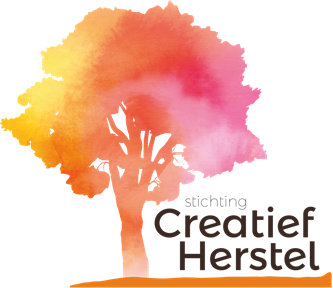 Stichting Creatief Herstel verhoogt per 2021 de eigen bijdrage van het programma om onkosten te kunnen betalen en externe krachten te kunnen inhuren voor verschillende expertise.Ook zal Stichting Creatief Herstel het herstelprogramma aan werkgevers aanbieden tegen het tarief van €1500,- per programma. Deze inkomsten zullen weer worden ingezet om meer vrouwen te helpen en om een nieuw programma te ontwikkelen voor de doelgroep meisjes 14-18 jaar.Stichting Creatief Herstel werkt met een fondsenwerver op basis van No Cure No Pay. De inkomsten via Crowdfunding en Fondsen in deze prognose zijn een inschatting gemaakt door de fondsenwerver.Totaal geschatte inkomsten: €79.000 in 2021Op dit moment huurt Stichting Creatief Herstel een ruimte anti-kraak in Zeist. Om te zorgen voor een stabiele huisvesting gaan we in 2021 op zoek naar een vaste ruimte in omgeving Zeist. De kosten van de huur worden geschat op maximaal €1500,- per maand. Zolang er nog geen nieuwe locatie is gevonden, zal het bedrag per maand opzijgezet worden om een buffer op te bouwen voor huisvesting en inrichting.Totaal geschatte uitgave: €79.000 in 2021 Eigen bijdrage programma 2021 72 plekken 2021€250 per plek€18.000Bijdrage werkgevers24 plekken 2021€1500 per plek€36.000Donaties via websitedoorlopend€5000CrowdFunding1 x per jaar€5000Fondsen/subsidiesdoorlopend€15.000Kosten pand€1500 per maand12 maanden€18.000Externe inhuur€4000 per maand12 maanden€48.000Vaste lasten€500 per maand12 maanden€5500Vrijwilligers bijdrage4x €100 per maand12 maanden€4800Onvoorziene kostentotaal€2700